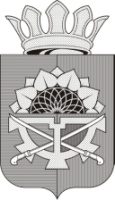 РОССИЙСКАЯ ФЕДЕРАЦИЯРОСТОВСКАЯ ОБЛАСТЬМУНИЦИПАЛЬНОЕ ОБРАЗОВАНИЕ «МИЛЛЕРОВСКИЙ РАЙОН»АДМИНИСТРАЦИЯ МИЛЛЕРОВСКОГО РАЙОНАРАСПОРЯЖЕНИЕ от _______________  _____г. МиллеровоОб утверждении отчета об исполнении плана реализации муниципальной программы Миллеровского района «Экономическое развитие» на 2020 годпо итогам первого полугодия В соответствии с постановлением Администрации Миллеровского района от 17.12.2018 № 1279 «Об утверждении Порядка разработки, реализации и оценки эффективности муниципальных программ Миллеровского района»:1. Утвердить отчет об исполнении плана реализации муниципальной программы Миллеровского района «Экономическое развитие» на 2020 год 
по итогам первого полугодия согласно приложению к настоящему распоряжению. 2. Настоящее распоряжение подлежит размещению на официальном сайте Администрации Миллеровского района в информационно-телекоммуникационной сети «Интернет».3. Контроль за исполнением настоящего распоряжения возложить 
на первого заместителя главы Администрации Миллеровского района.Глава АдминистрацииМиллеровского района	                                                                 В.С. МакаренкоРаспоряжение вносит отдел  социально-экономического развития, торговли и бытового обслуживания Администрации Миллеровского районаПриложениек распоряжениюАдминистрации Миллеровского районаот _____________ № _____ОТЧЕТоб исполнении плана реализации муниципальной программы Миллеровского района«Экономическое развитие» на 2020 год по итогам первого полугодияПояснительная информация к отчету об исполнении планареализации муниципальной программы Миллеровского района «Экономическое развитие» на 2020 годпо итогам первого полугодияВ соответствии с Планом реализации муниципальной программы в 2020 году объем запланированных расходов на реализацию муниципальной программы на 2020 год составил 505003,0 тыс. рублей, в том числе по источникам финансирования:– средства бюджета Миллеровского района –3,0 тыс. рублей;– средства внебюджетных источников – 505 000,0 тыс. рублей.Исполнение расходов по муниципальной программе составило 
280 880,0 тыс. рублей (или 55,6%), в том числе по источникам финансирования:– средства бюджета Миллеровского района – 0,0 тыс. рублей;– средства внебюджетных источников – 280 880,0 тыс. рублей.В целях обеспечения устойчивого роста экономики Миллеровского района в рамках реализации муниципальной программы Миллеровского района «Экономическое развитие», утвержденной постановлением Администрации Миллеровского района от 21.11.2018 № 1124 (далее – муниципальная программа) в соответствии с Планом реализации муниципальной программы Миллеровского района «Экономическое развитие» на 2020 год ответственным исполнителем и участниками муниципальная программа в первом полугодии 2020 года реализован комплекс мероприятий.В рамках подпрограммы 1 «Создание благоприятных условий для привлечения инвестиций в Миллеровский район».С целью создания благоприятных условий для привлечения инвестиций в Миллеровский район»:– на официальном сайте Администрации Миллеровского района размещен инвестиционный паспорт Муниципального образования «Миллеровский район», рассчитанный на привлечение потенциальных инвесторов;– ведется ежемесячный мониторинг ожидаемого объема инвестиций в основной капитал предприятий и организаций, оказывающих существенное влияние на формирование объема инвестиций Миллеровского района, в соответствии с приказом министерства экономического развития Ростовской области от 31.05.2017 года № 107 (охвачено 25 предприятий).На территории Миллеровского района ведется реализация следующих крупных инвестиционных проектов:– ООО «Амилко» – «Увеличение мощности крахмалопаточного комбината по переработке до 400 тыс. тонн сырья в год», который включен в перечень «100 Губернаторских инвестиционных проектов». Стоимость проекта 7,5 млрд. рублей, в 1 полугодии 2020 года освоено 371,7 млн. рублей; – ООО «МАК-Лоджистик» – «Многофункциональная зона дорожного сервиса» (с северной и южной сторон дороги), стоимость проекта 480,0 млн. рублей. В настоящее время ведется работа по разработке проектно-сметной документации и переводу земельных участков из категории земель сельскохозяйственного назначения в категорию земель промышленности.В перечень перспективных инвестиционных проектов Миллеровского района включены следующие проекты: – ООО «Форпост-7» – «Строительство Ольхово-Рогского производственного комплекса строительных материалов». В случае успешной реализации проекта инвестиции могут составить около 16 млрд. рублей, количество новых рабочих мест – 700; – ООО «Экосервис» – «Организация межмуниципального экологического отходоперерабатывающего комплекса (МЭОК)», стоимость проекта около 450,0 млн. рублей, количество новых рабочих мест – 286;– ООО «Миллеровский МЭОК» – «Строительство Тепличного Комплекса по выращиванию овощей и зелени, с применением новейших технологий по переработке хвостов ТКО», стоимость проекта 3,0 млрд. рублей, количество новых рабочих мест – 100;– Индивидуальный предприниматель Позигун И.Н. – Строительство объекта придорожного сервиса, предварительный объем инвестиций в проект составляет ~ 7,0 – 8,0 млн. рублей, количество новых рабочих мест – 20.С целью оказания содействия при реализации инвестиционных проектов, сопровождения инвестиционных проектов действует Совет по инвестициям при Администрации Миллеровского района (постановление Администрации Миллеровского района от 21.01.2011 № 34). В первом полугодии 2020 года проведено 2 заседания Совета по инвестициям при Администрации Миллеровского района.Из 7 контрольных событий подпрограммы 4 выполнено в полном объеме, 2 исполнены частично, 1 не выполнено в связи с введением ограничений по распространению коронавирусной инфекции. Анализ исполнения основных мероприятий и выполнения (наступления) контрольных событий рисков неисполнения не выявил.В рамках подпрограммы 2 «Содействие развитию промышленного производства и потребительского рынка в Миллеровском районе».В целях содействия развитию промышленного производства в Миллеровском районе проводится следующая работа.Ежеквартально ведется мониторинг производственной и финансово-хозяйственной деятельности крупных и средних промышленных предприятий Миллеровского района. Мониторингом охвачено 7 предприятий: Миллеровский филиал АО «Астон», ПАО «Миллеровосельмаш», 
АО «МГОК», АО «Миллеровский винзавод», ООО «Амилко», ООО «Беркут», АО «Корпорация «Глория Джинс» ОП г. Миллерово. Предприятиями, допустившими убытки, разработаны комплексы мер по выходу на безубыточный уровень деятельности.В целях обеспечения устойчивого социально-экономического развития Миллеровского района, сокращения количества убыточных предприятий Администрацией Миллеровского района разработан и утвержден Комплекс мер по сокращению убыточности организаций Миллеровского района и стабилизации их финансового положения на 2020 год.Информация о предприятиях Миллеровского района размещается в каталоге «Экспорт Дона», в Национальном Реестре «Ведущие промышленные предприятия России». На постоянной основе проводится информирование руководителей предприятий о государственной поддержке, социально-экономическом взаимодействии, государственно-частном партнерстве. В целях создания условий для развития потребительского рынка Миллеровского района в соответствии с постановлением Администрации Миллеровского района от 12.12.2019 № 236 «Об утверждении перечня мест организации ярмарок в границах территории муниципального образования «Миллеровский район» определено 19 площадок для проведения ярмарочных мероприятий. В первом полугодии текущего года проведено 4 ярмарочных мероприятия с предоставлением 10 мест на безвозмездной основе.Ежеквартально вносятся изменения в нормативный правовой акт «Об утверждении Схемы размещения нестационарных торговых объектов на территории муниципального образования «Миллеровский район». По итогам первого полугодия 2020 года в Схему включен 1 объект нестационарной сети.Из 9 контрольных событий подпрограммы 4 выполнены, 3 исполнено частично, 2 не выполнены (срок наступления до 31.12.2019 года). Анализ исполнения основных мероприятий и выполнения (наступления) контрольных событий рисков неисполнения не выявил.В рамках подпрограммы 3 «Развитие субъектов малого и среднего предпринимательства в Миллеровском районе».В целях повышения информированности субъектов малого и среднего предпринимательства по вопросам ведения предпринимательской деятельности специалистами Администрации Миллеровского района 250 субъектам оказана консультационно-информационная поддержка предпринимательства, вместе с тем, ГКУ РО «Центр занятости населения 
г. Миллерово» оказано 9 услуг по вопросам содействия самозанятости безработным гражданам, 5 из которых были зарегистрированы в качестве индивидуальных предпринимателей, в т.ч. 1 в качестве Главы КФХ.В режиме ВКС проведен 1 семинар с хозяйствующими субъектами по вопросам порядка проведения маркировки обуви. С целью привлечения внимания молодых людей к предпринимательской деятельности в образовательных организациях среди учеников 5-11 классов проводились: классные часы «Есть такая профессия – предприниматель»; беседы «Антикоррупционная политика в экономической сфере»; открытый урок по предпринимательству.В 1 квартале 2020 года для учащихся образовательных школ организованы встречи с успешными предпринимателями района, проведена экскурсия в сельский магазин Миллеровского СПО.В целях пропаганды и популяризации предпринимательской деятельности в общественно-политической газете «Наш край» опубликовано 10 материалов о развитии малого бизнеса на территории Миллеровского района. В связи с введением ограничительных мер в условиях распространения новой коронавирусной инфекции проведение мероприятий с участием молодежи и празднование «Дня российского предпринимателя»  отменены.В разделе «Малое и среднее предпринимательство» на официальном сайте Администрации Миллеровского района (millerovoland.ru) на постоянной основе ведется работа по информированию и консультированию предприятий и организаций, субъектов малого и среднего предпринимательства и самозанятых граждан по вопросам доступа к различным формам поддержки на региональном и федеральном уровне. Кроме того, на главных страницах официальных интернет-сайтов поселений, входящих в состав  муниципального образования Миллеровский район, а также сайтах отраслевых (функциональных) органов Администрации Миллеровского района размещена актуальная информация о федеральном и региональном планах преодоления экономических последствий новой коронавирусной инфекции.В целях обеспечения субъектов малого и среднего предпринимательства финансовыми ресурсами банковскими учреждениями по итогам первого полугодия субъектам МСП предоставлено финансовых ресурсов на общую сумму 268,98 млн. рублей, кроме того, по итогам отчетного периода наблюдается увеличение финансовой поддержки, оказанной региональными институтами поддержки предпринимательства, в общей сумме 11,9 млн. руб.В целях содействия формированию деловых контактов субъектов СМП на семинарах, «круглых столах», проводимых с субъектами малого и среднего предпринимательства, осуществляется информирование потенциальных поставщиков по вопросам участия в закупках на региональном Портале закупок. Кроме того, главными распорядителями бюджетных средств Миллеровского района рекомендовано увеличить объемы муниципальных закупок, используя Портал закупок, до 50%.Из 7 контрольных событий подпрограммы 4 выполнены в полном объеме, 3 исполнены частично. В связи с введением ограничительных мер в   условиях распространения новой коронавирусной инфекции 1 контрольное событие перенесено на 2 полугодие 2020 года. Анализ исполнения основных мероприятий и выполнения (наступления) контрольных событий рисков неисполнения не выявил.В рамках подпрограммы 4 «Защита прав потребителей в Миллеровском районе».Консультационная и информационная помощь предоставлена 51 потребителю по вопросам защиты их прав, оказана помощь в составлении 2 письменных претензий. В средствах массовой информации размещено 17 материалов по  вопросам защиты прав потребителей в различных сферах потребительского рынка товаров и услуг. Проведены 2 акции, приуроченные к Всемирному дню защиты прав потребителей в магазинах «Магнит» АО «Тандер», распространено 1000 брошюр по защите прав потребителей.Организовано взаимодействие с ТО Управления Роспотребнадзора по Ростовской области в г. Миллерово, Миллеровском, Чертковском, Тарасовском районах, осуществляющим контроль за качеством и безопасностью товаров (работ, услуг), Отделом МВД России по Миллеровскому району, утвержден порядок взаимодействия в части пресечения незаконного оборота алкогольной продукции. Организовано взаимодействие и пролонгировано соглашение о сотрудничестве с Региональной общественной организацией «Союз поддержки и защиты прав потребителей «Правозащитник».На официальном интернет-сайте Администрации Миллеровского района размещен реестр организаций, обеспечивающих защиту прав потребителей в Миллеровском районе.Проведено 1 заседание Межведомственной комиссии по защите прав потребителей в Миллеровском районе.В образовательных организациях района проведено 78 занятий по основам защиты прав потребителей. Обеспечена работа телефона «горячей линии» 2-83-56 по вопросам защиты прав потребителей, на который поступило 40 обращений. На постоянной основе организована информационно-разъяснительная работа о системе добровольной сертификации «Сделано на Дону». На официальном интернет-сайте Администрации Миллеровского района ведется подраздел «Сделано на Дону». В целях популяризации продукции, прошедшей систему добровольной сертификации «Сделано на Дону», и увеличения в торговом пространстве визуальных материалов в стилистике «Сделано на Дону» организовано взаимодействие с руководителями предприятий розничной торговли и ООО «Миллеровский рынок». В торговых объектах на сертифицированных товарах размещены специальные ценники с логотипом знака «Сделано на Дону», в оформлении внутреннего пространства и входной группы используется символика «Сделано на Дону».Организована работа по привлечению предприятий торговли и общественного питания для участия в пользовательском соглашении об использовании знака соответствия системы добровольной сертификации «Сделано на Дону». С предприятиями потребительского рынка заключено 14 пользовательских соглашений об использовании знака соответствия «Сделано на Дону».С предприятиями-производителями Миллеровского района организовано взаимодействие по вопросам прохождения сертификации «Сделано на Дону». ОАО «Миллеровосельмаш» имеет сертификат «Сделано на Дону». Из 10 контрольных событий подпрограммы 3 выполнены в полном объеме, 5 исполнены частично, по 2 срок реализации не наступил. Анализ исполнения основных мероприятий и выполнения (наступления) контрольных событий рисков неисполнения не выявил.Управляющий делами Администрации Миллеровского района                                        Н.И. Бандурин№п/пНомер и наименование 
<4>Ответственный 
 исполнитель, соисполнитель, участник
(должность/ ФИО) <1>Результатреализации(краткое описание)Факти-ческая дата начала
реализацииФакти-ческая дата окончания
реализации, 
наступле-ния 
контроль-ного 
событияРасходы бюджета на реализацию муниципальной программы,тыс. рублейРасходы бюджета на реализацию муниципальной программы,тыс. рублейРасходы бюджета на реализацию муниципальной программы,тыс. рублейОбъемы неосвоенных средств и причины их неосвоения<2>№п/пНомер и наименование 
<4>Ответственный 
 исполнитель, соисполнитель, участник
(должность/ ФИО) <1>Результатреализации(краткое описание)Факти-ческая дата начала
реализацииФакти-ческая дата окончания
реализации, 
наступле-ния 
контроль-ного 
событияпредусмо-треномуниципаль-ной программойпредусмо-трено сводной бюджетной росписьюфакт на отчетную датуОбъемы неосвоенных средств и причины их неосвоения<2>123456789910101.Подпрограмма 1. «Создание благоприятных условий для привлечения инвестиций в Миллеровский район»Отдел социально-экономического развития, торговли и бытового обслуживания Администрации Миллеровского районаСидоренко А.И.XXX------1.1.Основное мероприятие 1.1. Создание благоприятной для инвестиций административной среды на территории Миллеровского района Отдел социально-экономического развития, торговли и бытового обслуживания Администрации Миллеровского районаСидоренко А.И.01.01.202031.12.2020------1.1.1.Проведение оценки регулирующего воздействия муниципальных нормативно-правовых актов, влияющих на привлечение инвестицийОтдел социально-экономического развития, торговли и бытового обслуживания Администрации Миллеровского районаСидоренко А.И.в первом полугодии 2020  года проведена оценка регулирующего воздействия по 6 НПА, поступило 7 предложений01.01.202031.12.2020------1.1.2.Осуществление работы Совета по инвестициям при Администрации Миллеровского районаОтдел социально-экономического развития, торговли и бытового обслуживания Администрации Миллеровского районаСидоренко А.И.за первое полугодие 2020 года проведено 2 заседания Совета по инвестициям при Администрации Миллеровского района01.01.202031.12.2020------1.1.3.Организация сопровождения и мониторинг инвестиционных проектов, имеющих социально-экономическое значение для развития Миллеровского районаОтдел социально-экономического развития, торговли и бытового обслуживания Администрации Миллеровского районаСидоренко А.И.в Реестр инвестиционных проектов Миллеровского района включены и взяты на сопровождение следующие реализуемые проекты: - ООО «Амилко» - «Увеличение мощности крахмалопаточного комбината по переработке 
до 400 тыс. тонн сырья в год», который включен в перечень «100 Губернаторских инвестиционных проектов»;- ООО «МАК-Лоджистик» - «Многофункциональ-ная зона дорожного сервиса» (с северной и южной сторон дороги)01.01.202031.12.2020------Контрольное событие 1.1:Проведение не менее 4 заседаний Совета по инвестициям при Администрации Миллеровского района.2. Организация сопровождения не менее 2 инвестиционных проектовОтдел социально-экономического развития, торговли и бытового обслуживания Администрации Миллеровского районаСидоренко А.И.1. Проведено 2 заседания.2. Организовано сопровождение 
2 инвестиционных проектаX31.12.2020XXXXXX1.2.Основное мероприятие 1.2. Развитие инвестиционной деятельности муниципального образованияОтдел социально-экономического развития, торговли и бытового обслуживания Администрации Миллеровского районаСидоренко А.И.01.01.202031.12.2020------1.2.1.Мониторинг реализации подпрограммы создания благоприятных условий для привлечений инвестицийОтдел социально-экономического развития, торговли и бытового обслуживания Администрации Миллеровского районаСидоренко А.И.мониторинг реализации мероприятий подпрограммы проводится по итогам 1 полугодия 2020 года01.01.202031.12.2020------1.2.2.Формирование реестра инвестиционных проектов муниципального образованияОтдел социально-экономического развития, торговли и бытового обслуживания Администрации Миллеровского районаСидоренко А.И.сформирован Реестр инвестиционных проектов Миллеровского района. Информация о реестре инвестиционных проектов размещена на официальном сайте Администрации Миллеровского района (включает 
32 проекта, в том числе объекты капитального ремонта, строительства и реконструкции).Ежеквартально осуществляется мониторинг реализации инвестиционных проектов01.01.202031.12.2020------1.2.3.Актуализация банка данных инвестиционных площадокОтдел социально-экономического развития, торговли и бытового обслуживания Администрации Миллеровского районаСидоренко А.И.сформирована и размещена на официальном сайте Администрации Миллеровского района информация об инвестиционных площадках Миллеровского района01.01.202031.12.2020------Контрольное событие 1.2:1. Формирование отчетов реализации муниципальной программы.2. Проведение ежемесячного мониторинга базы данных по реестру инвестиционных проектов.3. Актуализация банка данных инвестиционных площадокОтдел социально-экономического развития, торговли и бытового обслуживания Администрации Миллеровского районаСидоренко А.И.1. По итогам 1 полугодия 2020 года сформирован отчет.2. Ежемесячно проводится мониторинг реализации 
25 инвестиционных проектов.3. Актуализация банка данных инвестиционных площадок, включает 
2 площадкиX31.12.2020XXXXXX1.3.Основное мероприятие 1.3. Реализация Стандарта развития конкуренции на территории муниципального образования «Миллеровский район»Отдел социально-экономического развития, торговли и бытового обслуживания Администрации Миллеровского района Сидоренко А.И.доклад о состоянии и развитии конкурентной среды на рынках товаров, работ и услуг Миллеровского района в 2019 году размещен на официальном интернет-сайте Администрации Миллеровского района.Проведено заседание Коллегиального органа по развитию конкуренции на территории Миллеровского района. Протокол заседания от 06.03.2020 № 101.01.202031.12.2020------1.4.Основное мероприятие 1.4. Обеспечение мероприятий, направленных на формирование благоприятного инвестиционного имиджа Миллеровского районаОтдел социально-экономического развития, торговли и бытового обслуживания Администрации Миллеровского района Сидоренко А.И.01.01.202031.12.2020------1.4.1.Освещение инвестиционной деятельности, осуществляемой в Миллеровском районе, в средствах массовой информацииОтдел социально-экономического развития, торговли и бытового обслуживания Администрации Миллеровского района Сидоренко А.И.информация об инвестиционной деятельности, о ходе реализации инвестиционных проектов регулярно освещается в средствах массовой информации (общественно-политическая газета «Наш край», независимое коммерческое издание «Миллеровская Ярмарка», местное телевидение), на официальном сайте Администрации Миллеровского района01.01.202031.12.2020------1.4.2.Организация и проведение выставочно-ярмарочных мероприятий, посвященных памятным и праздничным датам, участие в форумах; участие в коллективных экспозициях/стендах Ростовской области в рамках выставочно-ярмарочных мероприятий, форумов, конференций, презентаций, фестивалей, направленных на повышение конкурентоспособности и инвестиционной привлекательности районаОтдел социально-экономического развития, торговли и бытового обслуживания Администрации Миллеровского района Сидоренко А.И.организация и проведение выставочно-ярмарочных мероприятий, форумов, конференций, презентаций и фестивалей не осуществлялась, в связи с введением ограничений по распространению коронавирусной инфекции01.01.202031.12.2020------Контрольное событие 1.4:1. Не менее 3-х публикаций (и/или интервью) в СМИ.2. Участие предприятий Миллеровского района в выставочно-ярмарочных мероприятияхОтдел социально-экономического развития, торговли и бытового обслуживания Администрации Миллеровского района Сидоренко А.И.1. В СМИ опубликован 1 материал.2. Принято участие в 2 выставочно-ярмарочных мероприятияхX31.12.2020XXXXXX2.Подпрограмма 2. «Содействие развитию промышленного производства и потребительского рынка  в Миллеровском районе»   Отдел социально-экономического развития, торговли и бытового обслуживания Администрации Миллеровского района Сидоренко А.И.01.01.202031.12.2020------2.1.Основное мероприятие 2.1. Проведение информационной и консультационной поддержки в части имеющихся мер региональной финансовой поддержки промышленных предприятий, в том числе включающей возмещение части капитальных и (или) текущих затрат, связанных с производством инновационной продукцииОтдел социально-экономического развития, торговли и бытового обслуживания Администрации Миллеровского района Сидоренко А.И.информационная поддержка в части имеющихся мер региональной финансовой поддержки промышленных предприятий проводится на постоянной основе01.01.202031.12.2020------Контрольное событие 2.1:1. Не менее 3-х публикаций (и/или интервью) в СМИ.2. Участие предприятий Миллеровского района в выставочно-ярмарочных мероприятияхОтдел социально-экономического развития, торговли и бытового обслуживания Администрации Миллеровского района Сидоренко А.И.1.  В СМИ материал не опубликован.2. Принято участие в 2 выставочно-ярмарочных мероприятияхX31.12.2020XXXXXX2.2.Основное мероприятие 2.2. Осуществление мо-ниторинга деятельности промышленных предприятий Миллеровского районаОтдел социально-экономического развития, торговли и бытового обслуживания Администрации Миллеровского района Сидоренко А.И.01.01.202031.12.2020------2.2.1.Мониторинг финансово-экономических показателей деятельности промышленных предприятий Миллеровского районаОтдел социально-экономического развития, торговли и бытового обслуживания Администрации Миллеровского района Сидоренко А.И.мониторинг финансово-экономических показателей деятельности крупных и средних промышленных предприятий Миллеровского района проводится ежеквартально (мониторингом охвачено 7 предприятий)01.01.202031.12.2020------2.2.2.Мониторинг состояния занятости на промышленных предприятиях Миллеровского района с целью выявления возможной угрозы массового увольнения работниковОтдел социально-экономического развития, торговли и бытового обслуживания Администрации Миллеровского района Сидоренко А.И.с целью выявления возможной угрозы массового увольнения или сокращения работников ежемесячно проводится мониторинг состояния занятости на промышленных предприятиях Миллеровского района01.01.202031.12.2020------2.2.3.Анализ финансово-хозяйственной деятельности крупных и средних промышленных предприятий, с целью выявления убыточных и финансово-неустойчивых организацийОтдел социально-экономического развития, торговли и бытового обслуживания Администрации Миллеровского района Сидоренко А.И.анализ финансово-хозяйственной деятельности крупных и средних промышленных предприятий проводится ежеквартально01.01.202031.12.2020------Контрольное событие 2.2:1. Формирование отчета о финансово-экономических показателях деятельности промышленных предприятий Миллеровского района.2. Подготовка информации о состоянии занятости работников на промышленных предприятиях Миллеровского района. 3. Формирование отчета по убыточным предприятиям1. Отчет о финансово-экономических показателях деятельности промышленных предприятий Миллеровского района формируется ежеквартально2. Информация о состоянии занятости работников ежемесячно направляется в Управление государственной службы занятости населения Ростовской области.3. Отчет по убыточным предприятиям формируется ежеквартальноX31.12.2020XXXXXX2.3.Основное мероприятие 2.3. Мероприятия в сфере средств массовой информации и коммуникаций Отдел социально-экономического развития, торговли и бытового обслуживания Администрации Миллеровского района Сидоренко А.И.информация о результатах деятельности промышленных предприятий регулярно освещается в средствах массовой информации (общественно-политическая газета «Наш край», независимое коммерческое издание «Миллеровская Ярмарка»)01.01.202031.12.2020------2.3.1.Освещение в средствах массовой информации результатов деятельности промышленных предприятий Миллеровского районаОтдел социально-экономического развития, торговли и бытового обслуживания Администрации Миллеровского района Сидоренко А.И.информация о результатах деятельности промышленных предприятий регулярно освещается в средствах массовой информации (общественно-политическая газета «Наш край», независимое коммерческое издание «Миллеровская Ярмарка»)01.01.202031.12.2020------2.3.2.Размещение на официальном сайте Администрации Миллеровского района информации о деятельности промышленных предприятий Миллеровского районаОтдел социально-экономического развития, торговли и бытового обслуживания Администрации Миллеровского района Сидоренко А.И.информация о деятельности промышленных предприятий размещена на официальном сайте Администрации Миллеровского района01.01.202031.12.2020------Контрольное событие 2.3:1. Не менее 3-х публикаций (и/или интервью) в СМИ.2. Не менее 3-х размещений на сайтеОтдел социально-экономического развития, торговли и бытового обслуживания Администрации Миллеровского района Сидоренко А.И.1. В СМИ размещены 2 публикации.2. Не выполненоX31.12.2020XXXXXX2.4.Основное мероприятие 2.4. Создание условий для развития ярмарочной торговли на территории Миллеровского районаОтдел социально-экономического развития, торговли и бытового обслуживания Администрации Миллеровского района Сидоренко А.И.в соответствии с постановлением Администрации Миллеровского района от 12.12.2019 № 226 «Об утверждении перечня мест организации ярмарок в границах территории муниципального образования «Миллеровский район» было определено 17 ярмарочных площадок. Проведено 4 ярмарочных мероприятия с предоставлением 10 мест на безвозмездной основе01.01.202031.12.2020------2.4.1.Контрольное событие 2.4:Принятие нормативного правового акта об утверждении перечня мест организации ярмарокОтдел социально-экономического развития, торговли и бытового обслуживания Администрации Миллеровского района Сидоренко А.И.принятие НПА в декабре 2020 годаX31.12.2020XXXXXX2.5.Основное мероприятие 2.5. Содействие развитию нестационарной мобильной торговлиОтдел социально-экономического развития, торговли и бытового обслуживания Администрации Миллеровского района Сидоренко А.И.ежеквартально вносятся изменения в нормативный правовой акт «Об утверждении Схемы размещения нестационарных торговых объектов на территории муниципального образования «Миллеровский район»01.01.202031.12.2020------2.5.1.Контрольное событие 2.5. Принятие нормативного правового акта о внесении изменений/утверждении Схемы размещения НТООтдел социально-экономического развития, торговли и бытового обслуживания Администрации Миллеровского района Сидоренко А.И.по итогам полугодия внесено 1 изменениеX31.12.2020XXXXXX3.Подпрограмма 3. «Развитие субъектов малого и среднего предпринимательства в Миллеровском районе»Отдел социально-экономического развития, торговли и бытового обслуживания Администрации Миллеровского района Сидоренко А.И.; ГКУ РО «Центр занятости населения г. Миллерово01.01.202031.12.2020------3.1.Основное мероприятие  3.1. Организация и проведение конференций, семинаров по вопросам ведения предпринимательской деятельностиОтдел социально-экономического развития, торговли и бытового обслуживания Администрации Миллеровского района Сидоренко А.И.; ГКУ РО «Центр занятости населения г. Миллеровоконсультационно-информационная поддержка оказана 250 субъектам предпринимательства,  кроме того, ГКУ  РО  «Центр занятости населения г. Миллерово» оказано 9 услуг по вопросам содействия самозанятости, 5 из которых были зарегистрированы в качестве индивидуальных предпринимателей, в т.ч. 1 в качестве главы КФХ.При участии представителей налоговой службы, ветеринарной службы проведен 1 семинар с хозяйствующими субъектами по вопросам порядка проведения маркировки обуви01.01.202031.12.2020------3.1.1.Оказание консультационной поддержки субъектам малого и среднего предпринимательства и гражданам, желающим организовать собственное дело, по вопросам налогообложения, бухгалтерского учета, кредитования, правовой защиты и развития предприятия, бизнес-планированияОтдел социально-экономического развития, торговли и бытового обслуживания Администрации Миллеровского района Сидоренко А.И.; ГКУ РО «Центр занятости населения г. Миллеровоконсультационно-информационная поддержка оказана 250 субъектам предпринимательства,  кроме того, ГКУ  РО  «Центр занятости населения г. Миллерово» оказано 9 услуг по вопросам содействия самозанятости, 5 из которых были зарегистрированы в качестве индивидуальных предпринимателей, в т.ч. 1 в качестве главы КФХ.При участии представителей налоговой службы, ветеринарной службы проведен 1 семинар с хозяйствующими субъектами по вопросам порядка проведения маркировки обуви01.01.202031.12.2020------3.1.2.Организация и проведение семинаров, «круглых столов», мастер-классов, тренингов по вопросам развития малого и среднего предпринимательстваОтдел социально-экономического развития, торговли и бытового обслуживания Администрации Миллеровского района Сидоренко А.И.; ГКУ РО «Центр занятости населения г. Миллеровов режиме ВКС проведен 1 семинар с хозяйствующими субъектами по вопросам порядка проведения маркировки обуви.В соответствии с планом-графиком проведение бесплатных обучающих мероприятий для субъектов МСП Миллеровского района было запланировано на апрель 2020 года. В связи с введением ограничительных мер в   условиях распространения новой коронавирусной инфекции вышеуказанные мероприятия перенесены на 2 полугодие 2020 года01.01.202031.12.2020------Контрольное событие 3.1:1. Предоставление субъектам МСП не менее 40 консультаций.2. Проведение не менее 4 семинаров по вопросам развития малого и среднего предпринимательстваОтдел социально-экономического развития, торговли и бытового обслуживания Администрации Миллеровского района Сидоренко А.И.; ГКУ РО «Центр занятости населения г. Миллерово1. Предоставлено 250 консультации.2. В режиме ВКС проведен 1 семинар с хозяйствующими субъектамиX31.12.2020XXXXXX3.2.Основное мероприятие 3.2. Проведение мероприятий, направленных на вовлечение молодежи в предпринимательскую деятельностьОтдел социально-экономического развития, торговли и бытового обслуживания Администрации Миллеровского района Сидоренко А.И.; отдел по вопросам социальной сферы Администрации Миллеровского района;Муниципальное учреждение Управление образования Миллеровского района;образователь-ные учрежденияМиллеровского районав образовательных организациях среди учеников 5-11 классов проводились:- Классные часы «Есть такая профессия - предприниматель»;- Круглый стол по пропаганде закона РФ «О защите прав потребителей»;- Беседы «Антикоррупционная политика в экономической сфере»;-Открытый урок по предпринимательству01.01.202031.12.2020------3.2.1.Развитие предпринимательских навыков у детей и подростков в школах, в том числе, проведение игровых и тренинговых мероприятий, образовательных курсов, олимпиады по предпринимательству среди старшеклассниковОтдел социально-экономического развития, торговли и бытового обслуживания Администрации Миллеровского района Сидоренко А.И.; отдел по вопросам социальной сферы Администрации Миллеровского района;Муниципальное учреждение Управление образования Миллеровского района;образователь-ные учрежденияМиллеровского районав образовательных организациях среди учеников 5-11 классов проводились:- Классные часы «Есть такая профессия - предприниматель»;- Круглый стол по пропаганде закона РФ «О защите прав потребителей»;- Беседы «Антикоррупционная политика в экономической сфере»;-Открытый урок по предпринимательству01.01.202031.12.2020------3.2.2.Информационное обеспечение, включая освещение мероприятий, направленных на вовлечение молодежи в предпринимательскую деятельность, в средствах массовой информацииОтдел социально-экономического развития, торговли и бытового обслуживания Администрации Миллеровского района Сидоренко А.И.; отдел по вопросам социальной сферы Администрации Миллеровского района;Муниципальное учреждение Управление образования Миллеровского района;образователь-ные учрежденияМиллеровского районав образовательных организациях среди учеников 5-11 классов проводились:- Классные часы «Есть такая профессия - предприниматель»;- Круглый стол по пропаганде закона РФ «О защите прав потребителей»;- Беседы «Антикоррупционная политика в экономической сфере»;-Открытый урок по предпринимательству01.01.202031.12.2020------3.2.3.Организация посещения действующих малых предприятий, организация встреч с успешными предпринимателямиОтдел социально-экономического развития, торговли и бытового обслуживания Администрации Миллеровского района Сидоренко А.И.; отдел по вопросам социальной сферы Администрации Миллеровского района;Муниципальное учреждение Управление образования Миллеровского района;образователь-ные учрежденияМиллеровского районав 1 квартале 2020 года для учащихся образовательных школ организованы встречи с успешными предпринимателями района, проведена экскурсия в сельский магазин Миллеровского СПО01.01.202031.12.2020------3.2.4.Организация участие молодежи Миллеровского района в Форуме молодежного предпринимательствав связи с введением ограничительных мер в условиях распространения новой коронавирусной инфекции проведение мероприятий  с участием молодежи отменено01.01.202031.12.2020------Контрольное событие 3.2:1. Проведение не менее 3-х мероприятий в год для детей и подростков в школах.2. Посещение действующих малых предприятий, не менее 2 предприятий1. Проведено 4 мероприятия.2. Организовано посещение 1 предприятияX31.12.2020XXXXXX3.3.Основное мероприятие 3.3. Мероприятия в сфере средств массовой информации и коммуникацийОтдел социально-экономического развития, торговли и бытового обслуживания Администрации Миллеровского района Сидоренко А.И.на постоянной основе ведется работа по информированию и консультированию предприятий и организаций, субъектов малого и среднего предпринимательства и самозанятых граждан по вопросам доступа к различным формам поддержки на региональном и федеральном уровне. Кроме того,  на главных страницах официальных интернет- сайтов  поселений, входящих в состав  муниципального образования Миллеровский район, а также сайтах отраслевых (функциональных) органов Администрации Миллеровского района размещена актуальная информация о федеральном и региональном планах преодоления экономических последствий новой коронавирусной инфекции.В общественно-политической  газете «Наш край» опубликованы материалы:- «Помидоры поспели в Миллеровском районе к Новому году» от 04.01.2020 
№ 1;-«На защите прав предпринимателей» от 19.02.2020 № 13;- «Правила маркировки обувных товаров» 
от 14.03.2020 № 19;-«Малый бизнес – большие перспективы» 
от 11.04.2020 № 27;-«Мальчевская теплица: нам 4 года» от 02.05.2020 № 33;-«26 мая - День российского предпринимателя» 
от 23.05.2020 № 38;- «Общественный представитель предпринимателей» от 30.05.2020 № 40;- «Работаем в усиленном режиме»  13.06.2020 № 44;- «Майское масло самое вкусное» 
от 03.06.2020 № 41;- «Скорая помощь бизнесу» 
от 15.04.2020 № 2801.01.202031.12.2020------3.3.1.Ведение раздела «малое и среднее предпринимательство»  на официальном интернет-сайте Администрации Миллеровского районаОтдел социально-экономического развития, торговли и бытового обслуживания Администрации Миллеровского района Сидоренко А.И.на постоянной основе ведется работа по информированию и консультированию предприятий и организаций, субъектов малого и среднего предпринимательства и самозанятых граждан по вопросам доступа к различным формам поддержки на региональном и федеральном уровне. Кроме того,  на главных страницах официальных интернет- сайтов  поселений, входящих в состав  муниципального образования Миллеровский район, а также сайтах отраслевых (функциональных) органов Администрации Миллеровского района размещена актуальная информация о федеральном и региональном планах преодоления экономических последствий новой коронавирусной инфекции.В общественно-политической  газете «Наш край» опубликованы материалы:- «Помидоры поспели в Миллеровском районе к Новому году» от 04.01.2020 
№ 1;-«На защите прав предпринимателей» от 19.02.2020 № 13;- «Правила маркировки обувных товаров» 
от 14.03.2020 № 19;-«Малый бизнес – большие перспективы» 
от 11.04.2020 № 27;-«Мальчевская теплица: нам 4 года» от 02.05.2020 № 33;-«26 мая - День российского предпринимателя» 
от 23.05.2020 № 38;- «Общественный представитель предпринимателей» от 30.05.2020 № 40;- «Работаем в усиленном режиме»  13.06.2020 № 44;- «Майское масло самое вкусное» 
от 03.06.2020 № 41;- «Скорая помощь бизнесу» 
от 15.04.2020 № 2801.01.202031.12.2020------3.3.2.Организация и проведение Дня российского предпринимателяОтдел социально-экономического развития, торговли и бытового обслуживания Администрации Миллеровского района Сидоренко А.И.в связи с введением ограничительных мер в условиях распространения новой коронавирусной инфекции  празднование «Дня российского предпринимателя»  отменено01.01.202031.12.2020------Контрольное событие 3.3:1. Не менее 5-ти публикаций (и/или интервью) по вопросам малого предпринима-тельства в СМИ.2. Размещение информации по вопросам предпринимательства на официальном сайте Администрации Миллеровского районаОтдел социально-экономического развития, торговли и бытового обслуживания Администрации Миллеровского района Сидоренко А.И.1. В СМИ опубликовано 10 материалов по вопросам МСП.2. На официальном сайте размещена информация по вопросам предприни-мательства, а также о мерах преодоления экономических последствий новой коронавирусной инфекцииX31.12.2020XXXXXX3.4.Основное мероприятие 3.4. Финансовая поддержка субъектов малого и среднего предпринимательстваОтдел социально-экономического развития, торговли и бытового обслуживания Администрации Миллеровского района Сидоренко А.И.; финансовые (банковские) организациив целях обеспечения субъектов малого и среднего предприни-мательства  финансовыми ресурсами банковскими учреждениями по итогам 1 полугодия субъектам МСП предоставлено финансовых ресурсов на общую сумму 268,98 млн. рублей. Объем финансовой поддержки, оказанной региональными институтами поддержки, составил 11,9 млн. рублей01.01.202031.12.2020505000,0-280880,0224120,0224120,03.4.1.Предоставление финансовых ресурсов субъектам МСП финансовыми (банковскими) организациями Отдел социально-экономического развития, торговли и бытового обслуживания Администрации Миллеровского района Сидоренко А.И.; финансовые (банковские) организациив целях обеспечения субъектов малого и среднего предприни-мательства  финансовыми ресурсами банковскими учреждениями по итогам 1 полугодия субъектам МСП предоставлено финансовых ресурсов на общую сумму 268,98 млн. рублей. Объем финансовой поддержки, оказанной региональными институтами поддержки, составил 11,9 млн. рублей01.01.202031.12.2020505000,0(внебюд-жетные средства)-280880,0 (внебюд-жетные средства)224120,0 (внебюджет-ные средства)224120,0 (внебюджет-ные средства)3.4.2.Проведение информационно-консультационной работы о финансовых продуктах регионального и федерального уровнейОтдел социально-экономического развития, торговли и бытового обслуживания Администрации Миллеровского района Сидоренко А.И.; финансовые (банковские) организациина официальном интернет-сайте Администрации Миллеровского района размещена актуальная информация о мерах поддержки, реализуемых кредитно-финансовыми организациями, в том числе по вопросам  реструктуризации задолженности01.01.202031.12.2020------Контрольное событие 3.4:1. Предоставление кредитных ресурсов  субъектам МСП не менее 505 млн. рублей за годОтдел социально-экономического развития, торговли и бытового обслуживания Администрации Миллеровского района Сидоренко А.И.; финансовые (банковские) организации1. Банковскими учреждениями выдано кредитных займов - 268,98 млн. рублей. Объем финансовой поддержки, оказанной региональными институтами поддержки, составил 11,9 млн. рублейX31.12.2020XXXXXX3.5.Основное мероприятие 3.5. Содействие в привлечении субъектов малого и среднего предпринимательства к участию в закупках на региональном Портале закупок малого объема Отдел социально-экономического развития, торговли и бытового обслуживания Администрации Миллеровского районаСидоренко А.И.информирование потенциальных поставщиков по вопросам участия  в закупках на региональном Портале закупок осуществляется при проведении семинаров-совещаний.Кроме того, главными распорядителями бюджетных средств Миллеровского района рекомендова-но увеличить объемы муниципальных закупок, используя Портал закупок, до 50%01.01.202031.12.2020------4.Подпрограмма 4. «Защита прав потребителей в Миллеровском районе»Отделсоциально-экономического развития, торговли и бытового обслуживания Администрации Миллеровского районаСидоренко А.И.;ТО Управления Роспотребнад-зора по РО в г. Миллерово, Миллеровском, Чертковском, Тарасовском районах; отдел по вопросам социальной сферы Администрации Миллеровского района;Муниципальное учреждение Управление образования Миллеровского района;образователь-ные учрежденияМиллеровского района01.01.202031.12.20203,0---3,03,04.1.Основное мероприятие 4.1. Информационное обеспечение потребителей. Просвещение и популяризация вопросов защиты прав потребителейОтделсоциально-экономического развития, торговли и бытового обслуживания Администрации Миллеровского районаСидоренко А.И.;ТО Управления Роспотребнад-зора по РО в г. Миллерово, Миллеровском, Чертковском, Тарасовском районах; отдел по вопросам социальной сферы Администрации Миллеровского района;Муниципальное учреждение Управление образования Миллеровского района;образователь-ные учрежденияМиллеровского района01.01.202031.12.2020------4.1.1.Организация оказания консультационных, юридических услуг по обработке обращений граждан, связанных с вопросами защиты прав потребителейОтделсоциально-экономического развития, торговли и бытового обслуживания Администрации Миллеровского районаСидоренко А.И.;ТО Управления Роспотребнад-зора по РО в г. Миллерово, Миллеровском, Чертковском, Тарасовском районах; отдел по вопросам социальной сферы Администрации Миллеровского района;Муниципальное учреждение Управление образования Миллеровского района;образователь-ные учрежденияМиллеровского районапредоставлена консультационная и информационная помощь 51  потребителю по вопросам защиты  прав, оказана помощь в составлении 2 письменных претензий01.01.202031.12.2020------4.1.2.Организация и проведение семинаров, «круглых столов» по вопросам защиты прав потребителейОтделсоциально-экономического развития, торговли и бытового обслуживания Администрации Миллеровского районаСидоренко А.И.;ТО Управления Роспотребнад-зора по РО в г. Миллерово, Миллеровском, Чертковском, Тарасовском районах; отдел по вопросам социальной сферы Администрации Миллеровского района;Муниципальное учреждение Управление образования Миллеровского района;образователь-ные учрежденияМиллеровского районарроведено 2 семинара для хозяйствующих субъектов по вопросам защиты прав потребителей01.01.202031.12.2020------4.1.3.Освещение в средствах массовой информации вопросов по защите прав потребителей в различных сферах потребительского рынка товаров и услугОтделсоциально-экономического развития, торговли и бытового обслуживания Администрации Миллеровского районаСидоренко А.И.;ТО Управления Роспотребнад-зора по РО в г. Миллерово, Миллеровском, Чертковском, Тарасовском районах; отдел по вопросам социальной сферы Администрации Миллеровского района;Муниципальное учреждение Управление образования Миллеровского района;образователь-ные учрежденияМиллеровского районав средствах массовой информации размещено 17 материалов по  вопросам защиты прав потребителей в различных сферах потребительского рынка товаров и услуг01.01.202031.12.2020------4.1.4.Проведение информа-ционных акций, приуроченных к Всемирному дню защиты прав потребителей, в том числе распространение в местах массового скопления граждан листовок, брошюр, справочных материалов по защите прав потребителейОтделсоциально-экономического развития, торговли и бытового обслуживания Администрации Миллеровского районаСидоренко А.И.;ТО Управления Роспотребнад-зора по РО в г. Миллерово, Миллеровском, Чертковском, Тарасовском районах; отдел по вопросам социальной сферы Администрации Миллеровского района;Муниципальное учреждение Управление образования Миллеровского района;образователь-ные учрежденияМиллеровского районапроведены 2 акции, приуроченные к Всемирному дню защиты прав потребителей в магазинах «Магнит» АО «Тандер», распространено 1000 брошюр по защите прав потребителей01.01.202031.12.2020------Контрольное событие 4.1:1. Предоставление не менее 74 консультаций потребителям.2. Проведение не менее 2-х семинаров по вопросам защиты прав потребителей. 3. Размещение в СМИ не менее 28 публикаций по вопросам защиты прав потребителей в различных сферах потребительского рынка.4. Проведение не менее 2-х акций к Всемирному дню защиты прав потребителей, распространение не менее 1000 брошюр (листовок, справочных материалов) по защите прав потребителей1. Предоставлена 51 консультация.2. Проведен 1семинар.3. Размещено 17 публикаций.4. Проведены 2 акцииX31.12.2020XXXXXX4.2.Основное мероприятие 4.2. Разработка и издание для потребителей информационно-справочных материалов по вопросам защиты прав потребителей в различных сферах деятельностиСектор торговли отдела социально-экономического развития, торговли и бытового обслуживания Администрации Миллеровского районаСидоренко А.И.издание информационно-справочных материалов по вопросам защиты прав потребителей в различных сферах деятельности запланировано на ноябрь-декабрь 2020 года01.01.202031.12.20203,0---3,03,0Контрольное событие 4.2: Издание информацион-но-справочных мате-риалов по вопросам защиты прав потре-бителей в различных сферах деятельности в количестве не менее 1000 штукСектор торговли отдела социально-экономического развития, торговли и бытового обслуживания Администрации Миллеровского районаСидоренко А.И.1. Срок исполнения до 31.12.2020 годаX31.12.2020XXXXXX4.3.Основное  мероприятие 4.3. Укрепление районной системы защиты прав потребителейСектор торговли отдела социально-экономического развития, торговли и бытового обслуживания Администрации Миллеровского районаСидоренко А.И.;ТО Управления Роспотребнад-зора по РО в г. Миллерово, Миллеровском, Чертковском, Тарасовском районахорганизовано взаимодействие с ТО Управления Роспотребнадзора  по  Ростовской области в                г. Миллерово, Миллеровском, Чертковском, Тарасовском районах, осуществляющим контроль за качеством и безопасностью товаров (работ, услуг), Отделом МВД России по Миллеровскому району, утвержден порядок взаимодействия в части пресечения незаконного оборота алкогольной продукции 01.01.202031.12.2020------4.3.1.Обеспечение взаимодействия с территориальными органами федеральных органов исполнительной власти, осуществляющих контроль за качеством и безопасностью товаров (работ, услуг), правоохранительными органами, обществен-ными объединениями потребителей по реализации Закона Российской Федерации от 07.02.92 № 2300-1 «О защите прав потребителей»Сектор торговли отдела социально-экономического развития, торговли и бытового обслуживания Администрации Миллеровского районаСидоренко А.И.;ТО Управления Роспотребнад-зора по РО в г. Миллерово, Миллеровском, Чертковском, Тарасовском районахорганизовано взаимодействие с ТО Управления Роспотребнадзора  по  Ростовской области в                г. Миллерово, Миллеровском, Чертковском, Тарасовском районах, осуществляющим контроль за качеством и безопасностью товаров (работ, услуг), Отделом МВД России по Миллеровскому району, утвержден порядок взаимодействия в части пресечения незаконного оборота алкогольной продукции 01.01.202031.12.2020------4.3.2.Организация взаимо-действия с обществен-ными организациями по защите прав потре-бителей, в том числе посредством заклю-чения соглашений о сотрудничестве, обмене информацией, в проведении совместных мероприятий и акцийСектор торговли отдела социально-экономического развития, торговли и бытового обслуживания Администрации Миллеровского районаСидоренко А.И.;ТО Управления Роспотребнад-зора по РО в г. Миллерово, Миллеровском, Чертковском, Тарасовском районахпролонгировано соглашение о сотрудничестве с Региональной общественной организацией «Союз поддержки и защиты прав потребителей «Правозащитник»01.01.202031.12.2020------4.3.3.Организация работы Межведомственной комиссии по защите прав потребителейСектор торговли отдела социально-экономического развития, торговли и бытового обслуживания Администрации Миллеровского районаСидоренко А.И.;ТО Управления Роспотребнад-зора по РО в г. Миллерово, Миллеровском, Чертковском, Тарасовском районахПроведено 1 заседание Межведомственной комиссии по защите прав потребителей в Миллеровском районе. На официальном сайте Администрации Миллеровского района размещен реестр организаций, обеспечивающих защиту прав потребителей в Миллеровском районе01.01.202031.12.2020------4.3.4.Организация работы телефона «горячей линии» по вопросам защиты прав потребителейСектор торговли отдела социально-экономического развития, торговли и бытового обслуживания Администрации Миллеровского районаСидоренко А.И.;ТО Управления Роспотребнад-зора по РО в г. Миллерово, Миллеровском, Чертковском, Тарасовском районахобеспечена работа телефона «горячей линии» 2-83-56 по вопросам защиты прав потребителей, на который поступило 40 обращений01.01.202031.12.2020------4.3.5.Обеспечение участия специалистов, курирующих вопросы защиты прав потребителей, в областных и межрегиональных мероприятияхСектор торговли отдела социально-экономического развития, торговли и бытового обслуживания Администрации Миллеровского районаСидоренко А.И.;ТО Управления Роспотребнад-зора по РО в г. Миллерово, Миллеровском, Чертковском, Тарасовском районахучастие специалистов в областном форуме запланировано на ноябрь 2020 года01.01.202031.12.2020------4.3.6.Проведение занятий, конкурсов по направлению «Защита прав потребителей» среди учащихся общеобразовательных школ, студентов учреждений среднего профессионального образования, студентов высшего профессионального образованияСектор торговли отдела социально-экономического развития, торговли и бытового обслуживания Администрации Миллеровского районаСидоренко А.И.;ТО Управления Роспотребнад-зора по РО в г. Миллерово, Миллеровском, Чертковском, Тарасовском районахв образовательных организациях района проведено 78 занятий по основам защиты прав потребителей01.01.202031.12.2020------Контрольное событие 4.1:1. Заключение не менее 1 соглашения о сотрудничестве.  2. Размещение на официальном сайте Администрации Миллеровского района реестра организаций, обеспечивающих защиту прав потребителей в Миллеровском районе.3. Проведение не менее 2-х заседаний Межведомственной комиссии по защите прав потребителей.4. Проведение не менее 60 занятий, конкурсов по направлению «Защита прав потребителей» среди учащихся общеобразовательных школ, студентов учреждений среднего профессионального образования, студентов высшего профес-сионального образования»Сектор торговли отдела социально-экономического развития, торговли и бытового обслуживания Администрации Миллеровского районаСидоренко А.И.;ТО Управления Роспотребнад-зора по РО в г. Миллерово, Миллеровском, Чертковском, Тарасовском районах1. Заключено соглашение.2. Информация размещена.3. Проведено 1 заседание Межведомственной комиссии по защите прав потребителей.4. Проведено 78 занятий по направлению «Защита прав потребителей» среди учащихся общеобразовательных школX31.12.2020XXXXXX4.4.Основное мероприятие 4.4. Популяризация и продвижение системы добровольной сертификации «Сделано на Дону»Сектор торговли отдела социально-экономического развития, торговли и бытового обслуживания Администрации Миллеровского района Сидоренко А.И.на постоянной основе организована информационно-разъяснительная работа о системе добровольной сертификации «Сделано на Дону».  На официальном интернет-сайте Администрации Миллеровского района ведется подраздел Сделано на Дону». С предприятиями - производителями Миллеровского района организовано взаимодействие по вопросам прохождения сертификации «Сделано на Дону»01.01.202031.12.2020------4.4.1.Содействие развитию системы добровольной сертификации в целях повышения качества и конкурентоспособности товаров (работ, услуг)Сектор торговли отдела социально-экономического развития, торговли и бытового обслуживания Администрации Миллеровского района Сидоренко А.И.на постоянной основе организована информационно-разъяснительная работа о системе добровольной сертификации «Сделано на Дону».  На официальном интернет-сайте Администрации Миллеровского района ведется подраздел Сделано на Дону». С предприятиями - производителями Миллеровского района организовано взаимодействие по вопросам прохождения сертификации «Сделано на Дону»01.01.202031.12.2020------4.4.2.Визуальная и аудиальная интеграция системы добровольной сертификации «Сделано на Дону» в общегородские мероприятияСектор торговли отдела социально-экономического развития, торговли и бытового обслуживания Администрации Миллеровского района Сидоренко А.И.с руководителями предприятий розничной торговли и  ООО «Миллеровский рынок» организовано взаимодействие с целью увеличения в торговом пространстве визуальных мате-риалов в стилистике «Сделано на Дону».  С предприятиями потребительского рынка заключено 14 пользовательских соглашений об использовании знака соответствия «Сделано на Дону»01.01.202031.12.2020------Контрольное событие 4.4: Количество заклю-ченных пользова-тельских соглашений об использования знака соответствия системы добровольной сертификации «Сделано на Дону» не менее 15 соглашенийСектор торговли отдела социально-экономического развития, торговли и бытового обслуживания Администрации Миллеровского района Сидоренко А.И.1. Заключено 14 соглашенийX31.12.2020XXXXXXИтого по муниципальной  
программеИтого по муниципальной  
программеXXXXXXXXXXИтого по муниципальной  
программеИтого по муниципальной  
программеОтдел социально-экономического развития, торговли и бытового обслуживания Администрации Миллеровского района Сидоренко А.И.XXX        3,0---3,03,0Итого по муниципальной  
программеИтого по муниципальной  
программеучастник 1 Финансовые (банковские) организацииXXX505000,0(внебюджет-ные средства)-280880,0(внебюд-жетные средства)280880,0(внебюд-жетные средства)224120,0(внебюджет-ные средства)224120,0(внебюджет-ные средства)